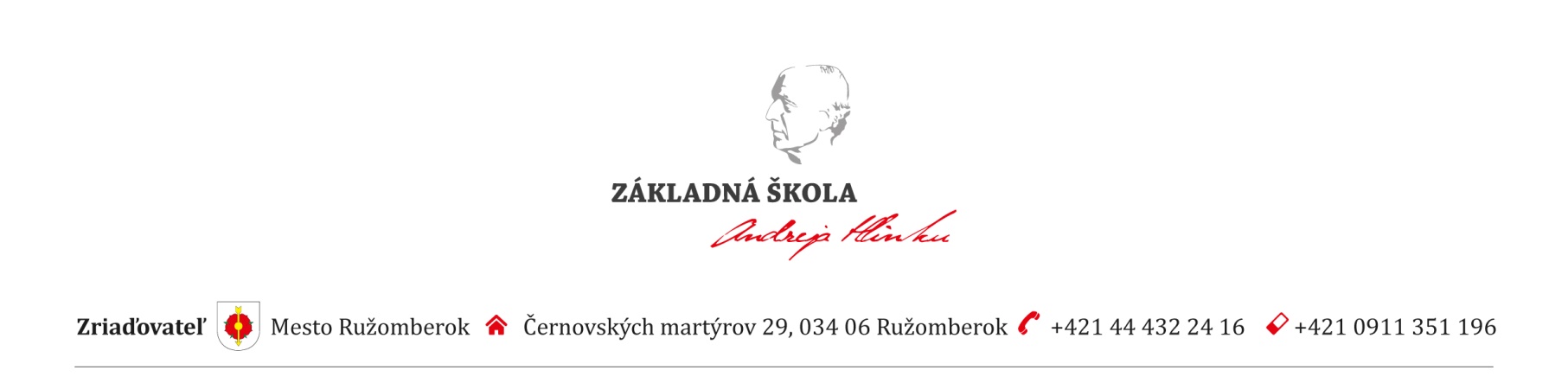 Interná smernica č. 1/2022  k riešeniu zanedbávania povinnej školskej dochádzkyv ZŠ Andreja Hlinku, Černovských martýrov 29, 034 06  Ružomberok - ČernováVypracoval/a:                                                                              Mgr. Bibiana Kľačková  riaditeľka školy                                        				 Dátum schválenia na PR: 30. 08. 2022 s účinnosťou 5. 9. 2023				Dodatok schválený na PR: 22. 2. 2023 s učinnosťou 23.2. 2023Článok 1Základné ustanovenieRiaditeľ Základnej školy   v súlade s nižšie uvedenou legislatívou vydáva internú smernicu k prevencii a riešeniu zanedbávania povinnej školskej dochádzky žiakov v Základnej škole A. Hlinku,  Černovských martýrov 29, 034 06 Ružomberok – Černová.       Táto smernica určuje postup pri uvoľňovaní žiakov z vyučovania a pri neplnení si povinnej školskej dochádzky.  Cieľom smernice je:zabezpečenie jednotného postupu pri ospravedlňovaní žiakov z vyučovania v zmysle platnej legislatívy,riešenie a prevencia zanedbávania povinnej školskej dochádzky žiakov v škole. Článok 2Legislatívny rámecZákon č. 245/2008 Z.z. o výchove a vzdelávaní (školský zákon)Zákon č. 596/2003 Z.z. o štátnej správe v školstve a školskej samospráveVyhláška MŠ č. 223/2022 Z.z. o základnej školeZákon o rodine 36/2005Zákon č. 372/1990 Zb. zákon o priestupkochZákon 300/2005 Z.z. Trestný zákonZákon 600/2003 Z.z. Zákon o prídavku na dieťa a o zmene a doplnení zákona č. 461/2003 Z. z. o sociálnom poisteníMetodický pokyn č. 22/2011 na hodnotenie žiakov základnej školy Školský poriadokSprievodca školským rokom na príslušný školský rokOd 1.1.2023 dochádza k novelizácií zákona č. 596/2003 Z.z. o štátnej správe v školstve a školskej samospráve v ktorej sa sprísňujú skutkové podstaty priestupkov alebo správnych deliktov .Priestupkom alebo správnym deliktom bude v zmysle § 37 ods.1 a § 37a ods.1 zákona o štátnej správe v školstve – neospravedlnené vynechanie viac ako 15 vyučovacích hodín v kalendárnom mesiaci v rámci povinnej školskej dochádzky.Podľa znenia § 37 ods.3, resp. §37a ods.1 zákona o štátnej správe v školstve za porušenie povinnosti v oblasti dodržiavania povinnej školskej dochádzky bude mať obec povinnosť uložiť pokutu. Minimálna výška pokuty bude 30 eur do 331eur. Pokutu bude možné ukladať aj opakovane, teda aj každý mesiac.Článok 3Povinná školská dochádzkaPovinnú školskú dochádzku „ďalej PŠD“  a jej dĺžku upravuje § 19  zákona č. 245/2008 Z. z. o výchove a vzdelávaní (školský zákon). PŠD je 10-ročná a trvá najviac do konca školského roka, v ktorom žiak dovŕši 16. rok veku. Začína  začiatkom školského roka, ktorý nasleduje po dni, keď dieťa dovŕši šiesty rok veku. Žiakovi s ťažkým zdravotným postihnutím môže riaditeľ školy umožniť vzdelávanie v ZŠ až do 18. roku veku. Od plnenia PŠD nemožno oslobodiť nikoho. Zákonný zástupca „ďalej ZZ“  dieťaťa je povinný prihlásiť dieťa na plnenie PŠD v ZŠ v školskom obvode, v ktorom má trvalý pobyt (spádová škola), pokiaľ nevyberie pre svoje dieťa inú ZŠ. Riaditeľ spádovej školy je povinný prednostne prijať žiaka, ktorý má trvalé bydlisko v školskom obvode spádovej školy. Žiak, ktorý nemá trvalé bydlisko, plní PŠD v škole, ktorú určí orgán miestnej štátnej správy.Článok 4Uvoľňovanie žiaka z vyučovania na žiadosť rodiča1. Kontakt s triednym učiteľom:Z určitých závažných dôvodov môže ZZ ospravedlniť neprítomnosť žiaka ktorá trvá najviac 5 po sebe nasledujúce vyučovacie dni.   2. Písomný kontakt s riaditeľom školy:Z určitých závažných dôvodov (rodinných) môže ZZ žiaka požiadať o uvoľnenie z vyučovania na viac ako 5 dní a to písomnou žiadosťou adresovanou riaditeľovi školy. Žiadosť doručí najneskôr 7 dni vopred, aby k nej riaditeľ vydal stanovisko. Riaditeľ o tom  písomne informuje  triedneho učiteľa. Žiak je povinný doplniť si prebraté učivo z predmetov, na ktorých sa   nezúčastnil. Toto má doplnené do najbližšej vyučovacej hodiny daného predmetu. Článok 5Uvoľňovanie žiaka na lekárske vyšetrenieTriedny učiteľ, príp. učiteľ vyučujúci v triede, môže na základe písomnej (príp. osobnej) žiadosti ZZ uvoľniť žiaka z vyučovacej hodiny na lekárske vyšetrenie, pokiaľ ho nemožno vykonať v čase mimo vyučovania. Pokiaľ sa príznaky choroby, nevoľnosti objavia u žiaka počas vyučovania, triedny učiteľ (príp. iný vyučujúci) kontaktuje ZZ žiaka, oboznámi ho so zdravotným stavom a choré dieťa umiestni do karantény (pokiaľ je to možné). Počká na príchod ZZ a odovzdá mu dieťa. Nie je možné posielať dieťa samé k rodičom, starým rodičom, nechať ho cestovať autobusom a podobne!Pokiaľ by príznaky naznačovali vážne ohrozenie zdravia (bezvedomie, úraz a pod.), triedny učiteľ príp. iná dospelá osoba (zamestnanec školy), ktorá bola svedkom alebo bola oboznámená so stavom dieťaťa, kontaktuje bezodkladne ZZ a podnikne kroky pre záchranu zdravia (života) dieťaťa, najmä však informuje rýchlu zdravotnícku pomoc, príp. privolá záchranku. Dieťa odovzdá do starostlivosti záchranárov, vyčká príchod ZZ dieťaťa a informuje ho o tom, do ktorého zdravotníckeho zariadenia (príp. na aké oddelenie) bolo dieťa odvezené.Článok 6Uvoľňovanie žiaka na súťaže, akcie školyVedomostné a športové súťaže organizované školou, zriaďovateľom, príp. inými organizáciami spadajúcimi pod MŠVVaŠ SR, sa berú ako neoddeliteľná súčasť vyučovania.Pokiaľ sa súťaže a akcie školy organizujú mimo areál školy, žiaci sa ich môžu zúčastniť len na základe informovaného súhlasu ZZ, ktorý ho poskytne na celý školský rok. Podrobné informácie o mieste a spôsobe konania aktivity získa ZZ prostredníctvom edupage najneskôr 2 dni vopred.Triedny učiteľ v spolupráci s učiteľom sprevádzajúcim žiaka na súťaž, uvedie do elektronickej triednej knihy do poznámky poučenie o BOZP, o správaní sa a informáciu o účasti žiaka na súťaži.Počas neprítomnosti sa žiak zapíše do elektronickej triednej knihy, pričom sa mu vykáže 0 vymeškaných hodín. Žiak sa po skončení súťaže v sprievode  učiteľa vráti do školy a potom môže ísť domov, ak nie je vopred dohodnuté inak. Žiak je zároveň povinný do 2 dní doplniť prebrané učivo z predmetov, na ktorých sa nezúčastnil.Učiteľ sprevádzajúci žiaka na súťaž je povinný najneskôr 2 dni pred uskutočnením súťaže predložiť riaditeľovi školy zoznam žiakov, miesto a čas konania, príp. iné organizačné pokyny na schválenie.Článok 7Neprítomnosť žiaka na vyučovaní z dôvodu chorobyV prípade ochorenia sa žiak nezúčastňuje vyučovania a jeho neprítomnosť sa zapisuje do elektronickej triednej knihy. Neprítomnosť neplnoletého žiaka na vyučovaní ospravedlňuje ZZ, ktorý je povinný najneskôr do 24 hodín oznámiť triednemu učiteľovi dôvod vymeškania dieťaťa zo školy, na prelome mesiacov je nutné kontaktovať triedneho učiteľa v poslednom dni mesiaca vo vyučovacom čase. Zákonný zástupca môže písomne ospravedlniť neprítomnosť žiaka z dôvodu choroby, ktorá trvá najviac 5 dní po sebe a to aj opakovane počas školského roka. Nie je potrebný doklad  lekára.Ak neprítomnosť z dôvodu choroby, trvá viac ako 5 dní po sebe nasledujúcich dni vyžaduje triedny učiteľ vždy lekárske potvrdenie o chorobe žiaka alebo iný úradný doklad potvrdzujúci odôvodnenosť žiakovej neprítomnosti v škole. Tento doklad doručí ZZ triednemu učiteľovi najneskôr  do 2 dní od nástupu žiaka do školy. V prípade podozrenia zo záškoláctva triedny učiteľ kontaktuje zákonných zástupcov. Ak je žiak hospitalizovaný v nemocnici, príp. inom zariadení, a zúčastňuje sa tam výchovno-vzdelávacieho procesu, do elektronickej triednej knihy sa nezapisuje. Do poznámky triedny učiteľ zapíše „Žiak je od ..... hospitalizovaný v ........“ Žiak navštevuje školu  pri zdravotníckom zariadení od... 8.   V prípade vážneho ochorenia, keď zo zdravotných dôvodov nemôže žiak dochádzať do školy, riaditeľ školy na základe písomnej žiadosti ZZ, vyjadrenia všeobecného lekára pre deti a dorast, rozhodne o individuálnom vzdelávaní. V spolupráci s triednym učiteľom alebo ostatnými pedagógmi zabezpečí jeho vzdelávanie minimálne 2 hodiny týždenne v škole,  alebo v domácom prostredí po dohode   so ZZ. Článok 8Ospravedlnená neúčasť žiakaKaždú neúčasť na vyučovaní je povinný ZZ žiaka oznámiť triednemu učiteľovi  (elektronicky, telefonicky) najlepšie ráno pred vyučovaním najneskôr však 24 hodín od neprítomnosti žiaka v škole, v prípade prelomu mesiacov do posledného dňa v danom mesiaci vo vyučovacom čase, aby bol triedny učiteľ oboznámený s dôvodmi absencie ako podklad pre posielanie evidencie dochádzky. Písomné ospravedlnenie od ZZ, lekárske potvrdenie alebo iný úradný doklad predloží žiak alebo ZZ najneskôr  do 2 dní od nástupu žiaka do školy. Žiak predkladá triednemu učiteľovi ospravedlnenie potvrdené lekárom alebo ZZ. Potvrdenie o neúčasti v škole predkladá na osobitnom papieri alebo rodič prostredníctvom edupage. Oneskorený príchod žiaka ZZ do 2 dní zdokladuje písomným ospravedlnením. Každý neskorý príchod žiaka do školy je zaznačený v elektronickej triednej knihe.  Pri častejších a opakovaných (aj ospravedlnených) neskorých príchodoch bude kontaktovaný ZZ.V prípade osobitne odôvodnených prípadov môže škola žiadať lekárske potvrdenie o chorobe žiaka alebo iný doklad potvrdzujúci jeho neprítomnosť, napr.: často sa opakujúca neprítomnosť žiaka v trvaní 5 dní, ak sa žiak pohybuje mimo svojho bydliska bez dozoru rodičov v čase vyučovania, ak je podozrenie z falšovania ospravedlnenky a pod.Za ospravedlnenú neúčasť žiaka na vyučovaní sa uznáva najmä:choroba žiaka,lekárom nariadené dočasné neodporúčanie (zákaz) jeho dochádzania do školy,mimoriadne nepriaznivé podmienky počasia,mimoriadne závažné udalosti v rodine žiaka,náhle prerušenie premávky prostriedkov hromadnej dopravy, účasť žiaka na reprezentácii školy,účasť žiaka na reprezentácii ZUŠ, ktorú navštevuje,iné závažné udalosti, ktoré znemožňujú účasť žiaka v škole na základe posúdenia riaditeľa školy;nad 5 dní chýbajúcu neúčasť schválenú riaditeľom školy na základe písomnej žiadosti. Článok 9Zanedbávanie povinnej školskej dochádzky - teoretické východiskáZanedbanie povinnej školskej dochádzky - záškoláctvo je rozšírená porucha správania, tradičný a jeden z najbežnejších problémov na ZŠ (vo zvýšenej miere)  a SŠ (graduje vo veku stredoškolského štúdia: 15-18 rokov). Prejavuje sa úmyselným vymeškávaním školského vyučovania, kedy žiak z vlastnej vôle, zväčša bez vedomia rodičov (niekedy aj s ich vedomím), nechodí do školy (vyhýba sa školským povinnostiam) a vymeškané hodiny nie sú ospravedlnené ani rodičmi ani lekármi.Zanedbanie PŠD je stav, kedy má žiak neospravedlnených viac ako  15 vyučovacích hodín v jednom kalendárnom mesiaci.Ide o rizikové správanie, ktoré býva často spojené s ďalšími rizikovými prejavmi  správania (zneužívanie návykových látok, netolizmus, gambling, detská kriminalita ...).  Z tohto dôvodu je nevyhnutné dôsledné riešenie už prvých prejavov poukazujúcich na možné záškoláctvo.Efektívne riešenie záškoláctva vyžaduje teoretické poznatky: typy záškoláctva (napr.  klamanie rodičov, úteky zo školy, odmietanie školy, neskoré príchody na vyučovanie); poznanie rizikových faktorov a príčin záškoláctva, znalosť protektívnych faktorov. Článok 10Povinnosti zákonného zástupcuZákonný zástupca je povinný dodržiavať školský poriadok. Poučenie o Školskom poriadku, potvrdí svojím podpisom.  Riadne dbá o dochádzku dieťaťa do školy pravidelne a včas.Rodič neposiela dieťa do školy so zdravotnými ťažkosťami, ktoré sa prejavili ráno doma a nenecháva riešenie na učiteľa.Ak žiak chýba na vyučovaní z vopred známych dôvodov, ZZ je  povinný oznámiť to bez zbytočného odkladu triednemu učiteľovi. Zákonný zástupca môže ospravedlniť neprítomnosť dieťaťa, z dôvodu choroby, ktorá trvá najviac 5 dní po sebe a to aj opakovane počas školského roka.V prípade, že sa neprítomnosť žiaka deje na prelome mesiacov, je povinnosťou ZZ oznámiť triednemu učiteľovi dôvody neprítomnosti do posledného dňa v danom mesiaci (buď telefonickou alebo elektronickou formou).V prípade závažného porušenia disciplíny, zneužívania a predkladania falošných potvrdení, riaditeľ školy ukladá výchovné opatrenie, ktoré je prerokované so ZZ.  Z prerokovania triedny učiteľ vyhotoví písomný záznam, v ktorom ZZ uvedie svoj postoj k veci a zároveň bude poučený o povinnostiach zákonného zástupcu. V zázname zákonný zástupca uvedie: „Bol som poučený/á o povinnostiach zákonného zástupcu žiaka zabezpečovať plnenie povinnej školskej dochádzky svojho dieťaťa v zmysle platného právneho poriadku a školského poriadku školy. Beriem na vedomie udelenie výchovného opatrenia môjmu dieťaťu a v nasledujúcom období zabezpečím nápravu v plnení jeho povinnej školskej dochádzky.“Zákonný zástupca dohliadne, aby žiak dobral vymeškané učivo.  Článok 11Povinnosti triedneho učiteľaZodpovedá za poučenie zákonných zástupcov žiakov o tejto smernici a Školskom poriadku.Zodpovedne vedie pedagogickú dokumentáciu.Presne eviduje dochádzku a vymeškané hodiny žiakov v triede.Každý vyučujúci žiaka  zapisuje do elektronickej triednej knihy ako chýbajúceho a vymeškané hodiny  mu triedny učiteľ ospravedlní na základe ospravedlnenky, (sumár chýbajúcich hodín – ospravedlnených aj neospravedlnených – vykazuje triedny učiteľ vždy na konci mesiaca, nakoľko tento je  podkladom na zaslanie evidencie zriaďovateľovi).Písomne hlási riaditeľovi školy počet neospravedlnených hodín na konci mesiaca s uvedením:  meno a priezvisko, ročník, trieda, počet vymeškaných hodín žiaka spolu, počet neospravedlnených hodín.Článok 12Povinnosti riaditeľaMá prehľad o situácii pri zanedbávaní PŠD, sumarizuje údaje.Posudzuje závažnosť udalostí znemožňujúcich prítomnosť žiaka na vyučovaní.  Pri podozrení na záškoláctvo zvoláva a zúčastňuje sa v spolupráci s triednym učiteľom, koordinátorom výchovy a vzdelávania, výchovným poradcom stretnutia so zákonným zástupcom ohľadom riešenia situácie.Spolupracuje so zriaďovateľom, ÚPSVaR, políciou a pod., hlási zanedbávanie povinnej školskej dochádzky.Článok  13Postup školy v prípade riešenia neospravedlnených hodínPodľa ustanovenia § 5 ods. 12 zákona č. 596/2003 Z. z.  o štátnej správe v školstve: Zákonný zástupca dieťaťa nedbá o riadne plnenie povinnej školskej dochádzky, ak neprihlási dieťa  na povinnú školskú dochádzku alebo ak dieťa neospravedlnene vynechá viac ako 15 vyučovacích hodín v mesiaci.Vyučovacie hodiny, za ktoré žiak neprinesie lekárske alebo rodičovské ospravedlnenie do 2 dní od nástupu na vyučovanie, sa evidujú ako neospravedlnené a vyznačia sa  v elektronickej triednej knihe.Do elektronickej triednej knihy sa zapisujú aj neskoré príchody žiaka na vyučovaciu hodinu, nedovolené opustenie budovy, školy počas vyučovania, ale aj bezdôvodná neprítomnosť na kultúrnych, športových a iných aktivitách organizovaných školou počas vyučovania, ako aj na  triednických hodinách.Vymeškané hodiny sa mesačne  spočítajú a evidujú ako ospravedlnené alebo neospravedlnené hodiny, na prelome mesiacov riaditeľ školy posiela evidenciu dochádzky zriaďovateľovi za predchádzajúci mesiac všetkých žiakov školy, v ktorej sa menovite uvádza počet viac ako 0 neospravedlnených hodín.Ak počet neospravedlnených hodín presiahne 0 vyučovacích hodín, triedny učiteľ písomne informuje o tejto skutočnosti riaditeľa školy a zákonných zástupcov, pozve ich preukázateľným spôsobom (písomne) na stretnutie, z ktorého vyhotoví Záznam o stretnutí . O neospravedlnenej i zvýšenej ospravedlnenej neprítomnosti žiaka informuje triedny učiteľ výchovného poradcu, koordinátora výchovy a vzdelávania, riaditeľa školy, ktorí tieto údaje vyhodnocujú. Pri zvýšenej ospravedlnenej neprítomnosti preverujú jej vierohodnosť.  Triedny učiteľ rieši neospravedlnenú neprítomnosť žiaka do súčtu 10 vyučovacích hodín so zákonným zástupcom formou pohovoru, na ktorý je pozvaný. Pokiaľ má žiak viac než 10 neospravedlnených hodín, zvoláva riaditeľ školy  schôdzku so ZZ, na ktorej sa spíše zápis a nastavia sa konkrétne opatrenia.V prípade, že neospravedlnená neprítomnosť žiaka presiahne 15 vyučovacích hodín mesačne, posiela škola Oznámenie o zanedbávaní školskej dochádzky obci, v ktorej má zákonný zástupca dieťaťa trvalý pobyt s náležitou dokumentáciou, ktorá predchádzala riešeniu veci v škole a to;kopia zápisu z rozhovoru triedneho učiteľa so ZZ /ak sa uskutočnil už v čase  riešenia dochádzky /,kopia pozvánky ZZ na schôdzku s riaditeľom školy, zápis zo stretnutia s riaditeľom školy. Obec je povinná začať konanie o priestupku  podľa §  37 ods. 1 a § 37a ods. 1  zákona č. 596/2003 Z.z. o štátnej správe v školstve a štátnej samospráve. Oznámenie o zanedbávaní školskej dochádzky postúpi na ÚPSVaR.Ak žiak vymešká bez ospravedlnenia viac ako 60 vyučovacích hodín v príslušnom školskom roku, je obec povinná na základe oznámenia riaditeľa školy začať konanie o priestupku  (podľa §  37 ods. 1 a § 37a ods. 1  zákona č. 596/2003 Z.z. o štátnej správe v školstve a štátnej samospráve).Ak žiak vymešká bez ospravedlnenia viac ako 100 vyučovacích hodín, je potrebné zo strany obce podľa § 211 Trestného zákona č. 300/2005 Z.z. podať trestné oznámenie na ZZ žiaka pre podozrenie zo spáchania trestného činu ohrozovania mravnej výchovy mládeže.  Písomná pozvánka k osobnému jednaniuV prípade nedoloženia ospravedlnenia neprítomnosti žiaka (ak zákonný zástupca nereaguje) alebo ak sa s ním nepodarí skontaktovať nasleduje písomné pozvanie k osobnému stretnutiu ZZ s triednym učiteľom  a to v nasledovnom slede: neformálne pozvanie – pozvanie ZZ na stretnutie s triednym učiteľom (e-mailom alebo pozvánkou),formálne – doporučeným listom - pozvanie ZZ na stretnutie s triednym učiteľom,formálne - doporučeným listom s doručenkou  - pozvanie ZZ na stretnutie s riaditeľom školy (doručenky sú súčasťou záznamu o prijatých opatreniach), kedy je pozvánka na osobné stretnutie s rodičmi doplnená poučením o opatreniach, ku ktorých bude potrebné pristúpiť, ak sa nepodarí kontaktovať so ZZ.Stretnutie triedneho učiteľa so zákonným zástupcom žiakaTriedny učiteľ kontaktuje ZZ a dohodne si s ním stretnutie:ZZ nevie o neprítomnosti žiaka v škole:  učiteľ preberie so ZZ možný dôvod neprítomnosti žiaka, motivuje ho k rozhovoru s dieťaťom a riešeniu situácie dohovorom, pripomenie povinnosti rodiča;ZZ vie o neprítomnosti žiaka v škole:  učiteľ zisťuje dôvod, ktorý je:ospravedlniteľný – učiteľ vyzve rodiča k doloženiu ospravedlnenia neospravedlniteľný –  dôležité je brať do úvahy problém, ktorý viedol k absencii žiaka a postupovať podľa získaných informácií (zopakovať dôležitosť pravidelnej školskej dochádzky a možné dôsledky, poskytnúť poradenstvo, informovať o možnostiach pomoci k odstráneniu príčin neprítomnosti:  doučovanie – ak nezvláda látku, kontakt na UPSVaR). V neformálnom rozhovore učiteľ zisťuje dôvod neprítomnosti žiaka, možný motív, spôsob ospravedlňovania neprítomnosti žiaka, upozorní na povinnosť stanovenú zákonom a zoznámi ZZ s možnými dôsledkami  v prípade nárastu neospravedlnenej absencie. Spolu sa dohodnú na ďalšom postupe.O pohovore sa urobí zápis aj s uvedením spôsobu nápravy dohodnutého so ZZ, ktorý zápis podpíše a prevezme kópiu.  Odmietnutie či prevzatie zápisu sa do zápisu zaznamenáva.Najneskôr od tohto bodu začína spolupráca triedneho učiteľa s koordinátorom výchovy a vzdelávania a výchovným poradcom na prípade konkrétneho žiaka.Triedny učiteľ informuje riaditeľa školy, koordinátora výchovy a vzdelávania a výchovného poradcu o probléme, o kontakte so ZZ, o výstupe (ktorý kontakt priniesol).Cieľom stretnutia triedneho učiteľa so zákonným zástupcom žiaka je: ponúka priestor pre dialóg a možnosť hľadať a nastaviť vhodný postup, podporu pre žiaka/ZZ na získanie potrebných kompetencií smerujúcich k odstráneniu ťažkostí, učiteľ zisťuje spolu so ZZ príčiny záškoláctva a prejednáva s ním postup k nastoleniu žiaduceho stavu. Svoje stanovisko k veci spolu s návrhom ďalšieho postupu predkladá aj koordinátorovi výchovy a vzdelávania a výchovnému poradcovi, ktorí sa stretnutia v ideálnom prípade zúčastnia. Veľmi vhodná je tiež účasť žiaka, pri riešení problému sa škola obracia na ZZ ako na partnera, s ktorým spolupracuje na dosiahnutí rovnakého cieľa – eliminovanie ťažkostí žiaka. Sústredený a jednotný postup oboch dôležitých inštitúcií (škola, rodina)  voči žiakovi zvyšuje pravdepodobnosť úspechu, v komunikácii so ZZ je vždy potrebné klásť dôraz na pozitívny prístup a konštruktívne riešenie. Potrebné je objektívne popísať situáciu, prečo je táto situácia nežiaduca, popísať žiaduci stav a dohodnúť sa na opatrení, ktoré budú prijaté.Zvolanie schôdzky so zákonným zástupcom riaditeľom školyAk sa nedarí na základe spolupráce triedneho učiteľa a ZZ (nastavenej na schôdzkach) situáciu zlepšiť, zvolá riaditeľ školy schôdzku so ZZ, na ktorej sa spíše písomná dohoda o postupe s konkrétnymi opatreniami, ktoré budú prijaté konkrétnymi osobami v konkrétnom časovom úseku, spolu s režimom sledovania dodržiavania dohodnutých opatrení s návrhom postupu v prípade jeho nedodržania. Schôdzky sa môžu zúčastniť: triedny učiteľ,  žiak,  zákonný zástupca,  riaditeľ školy,  výchovný poradca, koordinátor výchovy a vzdelávania školský psychológ alebo školský špeciálny pedagóg,   psychológ alebo sociálny pedagóg školského zariadenia,  soc. pracovník ÚPSVaR (ak je žiakovi poskytovaná sociálno-právna ochrana),   ďalšie dôležité osoby v živote žiaka (tréner, vychovávateľ, vedúci krúžku ...), príp. ďalšie osoby, účasť ktorých môže prispieť k riešeniu problému. Všetci zúčastnení sú oboznámení s účelom a cieľmi uvedeného postupu:reakcia na vzniknutú situáciu žiaka,vyhodnotenie situácie žiaka a jeho rodiny s cieľom nájsť optimálne riešenie,vytváranie osobných kontaktov medzi zainteresovanými osobami,stimulácia zákonných zástupcov dieťaťa k plneniu povinností,koordinácia postupu jednotlivých osôb ku zlepšeniu situácie,získanie nástrojov ku kontrole plnenia dohodnutých krokov.Účelom schôdzky je podpísanie dohody s konkrétnymi opatreniami, je konzultovanie problémového správania žiaka v rámci širšej skupiny zainteresovaných ľudí, zistenie príčin a dôsledkov tohto javu a spoločné hľadanie možných riešení. Po spísaní, schválení a podpise dohody dôjde k realizácii prijatých opatrení, priebežnému sledovaniu situácie a k reflexii zmien (pozitívnych i negatívnych).Situácia a vzniknuté zmeny sa vyhodnocujú na ďalších schôdzkach.Na základe získaných informácií je možné dohodu prehodnotiť, pozmeniť, ak sa ukáže v kontexte nových zistení potreba jej zmeny.O priebehu a záveroch jednania sa prevedie zápis, ktorý zúčastnení podpíšu. Neúčasť alebo odmietnutie podpisu ZZ sa v zápise zaznamenajú. Každý účastník jednania dostane jednu kópiu zápisu.Podobne sa postupuje aj v prípade začlenených žiakov vzdelávaných podľa IVVP  (ako formy spolupráce medzi školou žiakom, zákonným zástupcom, príp. ďalšou zúčastnenou stranou pri riešení ťažkostí žiaka).  Uvedené postupy sa zaznamenajú do IVVP daného žiaka.Na stretnutiach je potrebné zachovať pozitívny prístup, oceniť aj malé pokroky, v prípade stagnácie podporiť, motivovať, poskytnúť pomoc.Nahlásenie situácie ďalšej stranePokiaľ ani po využití uvedených spôsobov riešenia nedôjde k eliminovaniu zanedbávania PŠD z rôznych možných dôvodov (žiak nie je schopný za danej podpory na svojom správaní pracovať, prípadne rodičia neplnia dohodnuté postupy)  je rodina indikovaná pre spoluprácu s ďalšou stranou  škola posiela Oznámenie o zanedbávaní PŠD príslušnému obecnému úradu a ÚPSV a R. Článok 14Komisionálne skúšky alebo predĺženie klasifikačného obdobiaAk žiak vymešká zo zdravotných alebo iných dôvodov ospravedlnených zákonným zástupcom  určité percento vyučovacích hodín dané Školským poriadkom, resp. inými internými smernicami školy, z určitého predmetu za školský polrok a nemá tak dostatočný počet známok rozhodne riaditeľ školy na základe odporúčania vyučujúceho nariadiť predĺženie klasifikačného obdobia alebo komisionálne skúšky. Riaditeľ školy povolí predĺženie klasifikačného obdobia (§56 zákona 245/2008, školský zákon) z príslušného predmetu len na základe objektívnych závažných najmä zdravotných dôvodov žiaka (spravidla dlhodobá choroba doložená lekárskym potvrdením). Riaditeľ školy si môže v týchto prípadoch vyžiadať osobitné dokladovanie dôvodov, napr. potvrdenie závažného zdravotného stavu lekárom.Ak riaditeľ školy nepovolí predĺženie klasifikačného obdobia:z dôvodu vyhýbania sa skúšaniu a klasifikácii,z dôvodu záškoláctva,z dôvodu vysokého počtu neospravedlnených hodín,tak na návrh vyučujúceho  rozhodne o vykonaní komisionálnej skúšky. Článok 15Ochranné opatreniaAk žiak svojím správaním a agresivitou ohrozuje bezpečnosť a zdravie ostatných žiakov, alebo narúša výchovu a vzdelávanie do takej miery, že znemožňuje ostatným žiakom vzdelávanie, riaditeľ školy, môže použiť ochranné opatrenie, ktorým je okamžité vylúčenie žiaka z výchovy a vzdelávania, umiestnením žiaka do samostatnej miestnosti za prítomnosti pedagogického zamestnanca. Riaditeľ školy alebo riaditeľ školského zariadenia bezodkladne privolá :
a) zákonného zástupcu, b) zdravotnú pomoc, c) policajný zbor.Ochranné opatrenie slúži na upokojenie žiaka. O dôvodoch a priebehu ochranného opatrenia vyhotoví riaditeľ školy alebo školského zariadenia písomný záznam.Článok 16Ďalšie postupy, metódy, kroky k náprave záškoláctvaPodmienkou prekonania vzniknutých problémov je spolupráca rodičov, učiteľov a iných poradenských pracovníkov školy.Hlavnou úlohou učiteľa, rodiča, psychológa je vyšetrenie príčin záškoláctva, ktoré si vyžaduje včas rozpoznať, porozumieť individualite dieťaťa  (brať do úvahy rozdiely medzi záškolákmi a deťmi odmietajúcimi školu). Dôležitá je príprava na rozhovor.Postup pedagóga s ohľadom na cieľovú skupinu:                         Kontakt s dieťaťom:komunikovať s nadhľadom, bez hodnotenia a odsudzovania,hovoriť zásadne o konkrétnom správaní, bez nálepkovania žiaka,zamerať sa na prežívanie dieťaťa v danej situácii,zaujímať sa ako svoje správanie vidí s odstupom, čo si o ňom myslí teraz,spoločne hľadať cesty k náprave,ak má dieťa vôľu správať sa lepšie, pripraviť mu na to podmienky v škole i v rodine (nepremárniť túto vôľu),oceniť snahu žiaka o nápravu.Kontakt s rodičom:vyjadriť porozumenie ich prežívaniu, oceniť ich,v komunikácii oddeľovať osobnosť dieťaťa od jeho konkrétneho správania,zachovať nadhľad, získať rodiča pre spoluprácu (spôsob komunikácie mení vnútorný postoj),viesť k porozumeniu motivácie správania dieťaťa,sústrediť sa na to, čo rodičia môžu alebo musia urobiť k zlepšeniu situácie,na konci rozhovoru vždy zhrnúť, čo bolo dohodnuté,dohodnúť sa na následnom sedení o poskytnutí spätnej väzby ako dohodnuté opatrenia fungujú, prípadne ku hľadaniu ďalších možností.Kontakt s učiteľmi:spôsob komunikácie o dieťati je zhodný ako pri komunikácii s rodičmi,vysvetľovať motiváciu správania dieťaťa v súvislosti s rodinným prostredím, výchovným prístupom rodičov, aby učiteľ mohol hlbšie chápať správanie dieťaťa,viesť k dlhodobej podpore dieťaťa, ktoré sa snahu zlepšiť svoje správanie, oceňovať, povzbudiť.Ďalšie postupyČím skôr je záškoláctvo  odhalené, tým lepšie pre dieťa. Pri hľadaní príčin nájsť si dostatok času pre analýzu, spojiť sa s rodičmi, príp. so školským psychológom, príp. psychológom poradenského zariadenia.Ak je záškoláctvo dôsledkom neúnosnej školskej situácie, navodiť zmenu. Naplánovať dlhodobé opatrenia, aby sa situácia neopakovala.Pokiaľ sa záškoláctvo rozmáha vo veľkej miere a máme podozrenie na riziko závislostí, spolupracovať s CPP, psychiatrom .Učiť sa pozorovať a zistiť aké má žiak postavenie v triednom kolektíve. Ak má strach (nechce sa) zveriť učiteľom, rodičom, obrátiť sa na psychológa.Pomôcť žiakovi pri návrate do triedy:  sprevádzať ho pri prvom vstupe do triedy, k vyriešenej situácii sa už nevracať a neprejavovať nedôveru, dohovoriť sa s rodičmi na intenzívnom kontakte (aby bolo prípadné ďalšie záškoláctvo včas odhalené).Učiteľ berie do úvahy vlastné pocity vo vzťahu k problémovému žiakovi  mal by sa zbaviť predsudkov.Článok 17Kontaktné osoby a miestaTriedny učiteľ sa môže s riešením záškoláctva, príp. iných sociálno-patologických javov obrátiť na: riaditeľa školy, zástupcu riaditeľa školy, koordinátora výchovy a vzdelávania, výchovného poradcu, školského špeciálneho pedagóga.Článok 18Sieť partnerovPodporný systém v škole – školský podporný tím,  inkluzívny tím, koordinačný tímCentrum poradenstvá a prevencie,Nízkoprahové denné centrum pre deti a rodinu (Prerod)Pediater, odborný lekár – psychiater, neurológ apod.Partneri v rámci voľnočasových aktivít žiakaÚPSVaR - činnosti v rámci sociálno-právnej ochrany detí  a sociálnej kurately Polícia SRMestská políciaČlánok 19Záverečné ustanovenieV prípade závažného priestupku alebo závažného porušenia školského poriadku sa nemusí v odôvodnených prípadoch dodržať hierarchia  (postup) výchovných opatrení.Smernica je prístupná všetkým pedagogickým zamestnancom školy, zákonným zástupcom i žiakom školy a nadobúda platnosť dňom  23. 02. 2023.Smernica bola prerokovaná na pedagogickej rade dňa 22. 02. 2023 a sú s ňou oboznámení pedagogickí zamestnanci.Triedni učitelia sú povinní  oboznámiť s touto smernicou žiakov i zákonných zástupcov žiakov školy na najbližších konzultačných hodinách.V Ružomberku –   20. 02. 2023			Príloha č. 1:  Oznámenie o zanedbávaní povinnej školskej dochádzkyŠkola: Základná škola Andreja Hlinku, Černovských martýrov 29, 034 06 Ružomberok - ČernováOznámenie o zanedbávaní povinnej školskej dochádzky/ zasiela sa Obci a kópia Úradu práce, sociálnych vecí a rodiny /Oznamujeme Vám, že žiak (žiačka) našej školy .........................................................................,                                                                                                                                                     (meno a priezvisko)nar. ..................., trieda ........... zanedbáva povinnú školskej dochádzky, pretože v mesiaci ................... /20....  vymeškal(a) ............ neospravedlnených vyučovacích hodín.Zákonní zástupcovia žiaka:Otec (alebo iný, uveďte vzťah) ...........................................................................................                                                                                       (titul, meno, priezvisko)bytom......................................................................................................................................                                                                                 (adresa trvalého, prípadne aj  prechodného pobytu, telefón)Zamestnávateľ .......................................................................................................................Matka žiaka ......................................................................................................................,                                                                                        (titul, meno, priezvisko)bytom......................................................................................................................................                                                                                 (adresa trvalého, prípadne aj  prechodného pobytu, telefón)Zamestnávateľ .......................................................................................................................Poznámka k zákonným zástupcom: ......................................................................................Pred zaslaním tohto oznámenia boli vykonané nasledovné opatrenia:................................................................................................................................................................................................................................................................................................ ................................................................................................................................................................................................................................................................................................Triedny učiteľ ........................................................Výchovný poradca ..................................................___________________________  podpis riaditeľa školy a pečiatka Potvrdzujem, že som toto upozornenie čítalV .................................. dňa ........................... Podpis rodiča:                 ......................................